BOARD OF TRUSTEES FOR THE TOWN OF LUTHER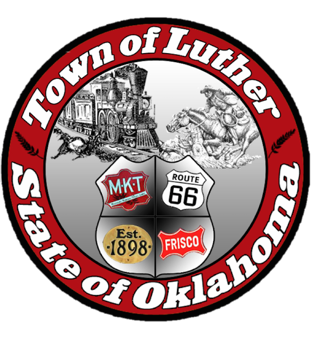 SPECIAL MEETING AGENDAMINUTESIn accordance with the Open Meeting Act, Section 311, The Town of Luther, County of Oklahoma, 119 S. Main Street, hereby calls a Special Meeting of the Luther Board of Trustees, Tuesday, February 27, 2018 at 6:00 p.m. at Town Hall, 119 S. Main St., Luther, OK 73054.Call to order.Pledge of AllegianceRoll Call… R. Henry absent.Determination of a quorum…YesTrustee One (Paxton Cavin)Consideration, discussion, and possible action to approve a pay increase of $2.50 per hour for Officer Tony Walker, effective with next pay period.Motion to approve as written: J. Roach… 2nd: P. Cavin… 4 Yes votesConsideration, discussion, and possible action to approve a pay increase of $1.25 per hour for Officer Anthony Butler, effective with next pay period. Motion to approve as written: J. Roach… 2nd: J. White… 4 Yes votesAdjourn.Motion to adjourn: T. Langston… 2nd: P. Cavin… 4 Yes votes______transcribed 02/27/2018 by_____Kim Bourns, Town Clerk/Treasurer*Agenda Posted Friday, February 23, 2018 at Luther Town Hall, on the website at www.townoflutherok.com and on Facebook at The Town of Luther, prior to 6:00 pm.